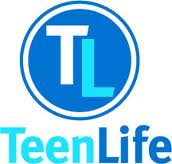 Media Contact: Camille Heidebrecht, (617) 860-2514 or camille@teenlife.comAnnouncing the TeenLife TeenLeader ContestTeenLife Media, a print and online media company that offers comprehensive information and resources for parents, educators, and teens is introducing an engaging consumer contest—the TeenLife TeenLeader Contest—to actively find exemplary teens across the country.Marie Schwartz, founder of TeenLife Media, comments, "Our mission at TeenLife is to 'bring out the best in teens' so what better way to acknowledge teens that are 'stand outs' among his or her peers then through a contest to pick two admirable, model students."To enter, parents, teachers, and advisors are invited to fill out the contest form at www.teenlife.com/teenleader and describe in 100 words or less how their teen nominee has made a significant difference in his or her community. Consumers may also send their entry to camille@teenlife.com. The contest deadline is December 31, 2012.A panel consisting of TeenLife staff members and TeenLife's Advisory Board will select 10 TeenLife TeenLeader finalists. All finalists will be featured on TeenLife.com for final judging by TeenLife's registered parent, educator, and student members.Two Grand Prize Winners will be deemed the first-ever "TeenLife TeenLeaders." Each winner will receive a profile in the March issue of TeenLife's lifestyle publication, Life with Teens magazine, and a $1,000 Scholarship from the TeenLife Foundation.About TeenLife Media, LLC:TeenLife Media is the “go to” source for parents, educators, and teenagers nationwide that are seeking programs and services for college-bound students in grades 7-12. Our award-winning website, e-newsletters, specialized guides, parent magazine, and signature events feature thousands of enrichment opportunities that "bring out the best” in teenagers. These include summer programs, community service opportunities, academic experiences, and gap year programs—regionally, nationally and internationally. Access to all of TeenLife's resources is free for registered parents, educators and students.For more information:E-mail:  camille@teenlife.comCall:	 (617) 860-2514Visit:	www.teenlife.com	www.teenlife.com/teenleader####